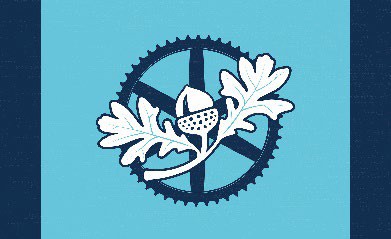 Town of Pelzer Planning CommissionCommissioner Laura Rainey, Chairwoman	Cheryl Bates, Secretary Commissioner Brian Vaughn, Vice ChairmanCommissioner Aaron Gresham Commissioner Nicole Higgins Commissioner Slavka MarusicAGENDAMarch 15, at 6pmPelzer Gym Lobby - 112 Lebby StreetCALL TO ORDERPLEDGE OF ALLEGIANCEAPPROVAL OF AGENDAAPPROVAL OF MINUTES – February 15 MeetingPUBLIC HEARING – citizens may sign up to for public comment (3 minutes)Discussion of adoption of the Official Town of Pelzer Zoning Map with Zoning Districts.  Presentation by Anderson County Planning Staff.Citizens Comments – (3 minutes per person) Citizens comments on the Official Town of Pelzer Zoning Map & Zoning Districts.NEW BUSINESSCHAIRWOMAN’S REPORTOTHER ITEMS FOR DISCUSSIONADJOURNMENT